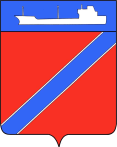 ПОСТАНОВЛЕНИЕАДМИНИСТРАЦИЯ ТУАПСИНСКОГО ГОРОДСКОГО ПОСЕЛЕНИЯТУАПСИНСКОГО РАЙОНА	от 21 февраля 2017 года                                                       № 221г. ТуапсеОб утверждении Порядка подготовки документа планирования регулярных перевозок пассажиров и багажа автомобильным транспортом по муниципальным маршрутам в Туапсинском городском поселении Туапсинского районаВ соответствии с частью 4 статьи 2 Федерального закона от 13 июля 2015 года N 220-ФЗ "Об организации регулярных перевозок пассажиров и багажа автомобильным транспортом и городским наземным электрическим транспортом в Российской Федерации и о внесении изменений в отдельные законодательные акты Российской Федерации", Федеральным законом от           6 октября 2003 года N 131-ФЗ "Об общих принципах организации местного самоуправления в Российской Федерации",  Уставом Туапсинского городского поселения, п о с т а н о в л я ю:1. Утвердить Порядок подготовки документа планирования регулярных перевозок пассажиров и багажа автомобильным транспортом по муниципальным маршрутам в Туапсинском городском поселении Туапсинского района (прилагается).2. Отделу юридического обеспечения, по взаимодействию с представительным органом, организации работы с обращениями граждан, общественностью и СМИ администрации Туапсинского городского поселения (Дроботова) обеспечить размещение настоящего постановления в информационно-телекоммуникационной сети "Интернет".3. Контроль за выполнением настоящего постановления возложить на заместителя главы администрации Туапсинского городского поселения Туапсинского района А.А.Аннабаеву.4. Постановление вступает в силу со дня его подписания.Глава Туапсинского городского поселения Туапсинского района                                                                                   А.В.ЧеховПРИЛОЖЕНИЕ УТВЕРЖДЕНпостановлением администрации Туапсинского городского поселенияот 21 февраля 2017 года     № 221Порядок подготовки документа планированиярегулярных перевозок пассажиров и багажа автомобильным транспортом по муниципальным маршрутам в Туапсинском городском поселении Туапсинского района1.1. Настоящий порядок подготовки документа планирования регулярных перевозок пассажиров и багажа автомобильным транспортом по муниципальным маршрутам в Туапсинском городском поселении Туапсинского района (далее – Порядок) разработан в целях реализации Федерального закона от 13 июля 2015 года N 220-ФЗ "Об организации регулярных перевозок пассажиров и багажа автомобильным транспортом и городским наземным электрическим транспортом в Российской Федерации и о внесении изменений в отдельные законодательные акты Российской Федерации", Закона Краснодарского края от 7 июля 1999 года N 193-КЗ "О пассажирских перевозках автомобильным транспортом и городским наземным электрическим транспортом в Краснодарском крае" и определяет общие правила и условия подготовки документа планирования регулярных перевозок пассажиров и багажа автомобильным транспортом по муниципальным маршрутам в Туапсинском городском поселении Туапсинского района (далее – документ планирования).1.2. Целями разработки документа планирования являются:- установление перечня мероприятий по развитию регулярных перевозок транспортом общего пользования;- установление перечня (реестра) муниципальных маршрутов регулярного и сезонного сообщений в Туапсинском городском поселении, в отношении которых предусматривается изменение вида регулярных перевозок;- планирование заключения муниципальных контрактов о выполнении работ, связанных с осуществлением регулярных перевозок по регулируемым тарифам;- планирование проведения открытых конкурсов на право осуществления регулярных перевозок по нерегулируемым тарифам на муниципальных маршрутах.2. Документ планирования устанавливает перечень мероприятий по развитию регулярных перевозок пассажиров и багажа автомобильным транспортом по муниципальным маршрутам регулярных перевозок в границах Туапсинского городского поселения Туапсинского района.3. Отдел экономики администрации Туапсинского городского поселения Туапсинского района совместно с муниципальным бюджетным учреждением Туапсинского городского поселения «Торговое и транспортное обслуживание» осуществляет разработку документа планирования.4. Документ планирования разрабатывается в форме комплексного плана транспортного обслуживания населения в части регулярных перевозок автомобильным транспортом, определяющего следующие параметры транспортного обслуживания населения:- текущее состояние регулярных пассажирских перевозок в границах Туапсинского городского поселения Туапсинского района;- муниципальные маршруты, отнесенные к регулярным перевозкам по регулируемым и нерегулируемым тарифам;- условия изменения вида регулярных перевозок;- льготы на проезд при осуществлении регулярных пассажирских перевозок;- перечень мероприятий по развитию пассажирских перевозок по автобусным маршрутам регулярных перевозок и результаты реализации документа планирования.5. Документ планирования утверждается постановлением администрации Туапсинского городского поселения.6. Документ планирования в течение 10 рабочих дней со дня его утверждения размещается на официальном сайте администрации Туапсинского городского поселения в информационно-телекоммуникационной сети "Интернет".Начальник отдела экономики администрацииТуапсинского городского поселения                                                К.И.Николенко